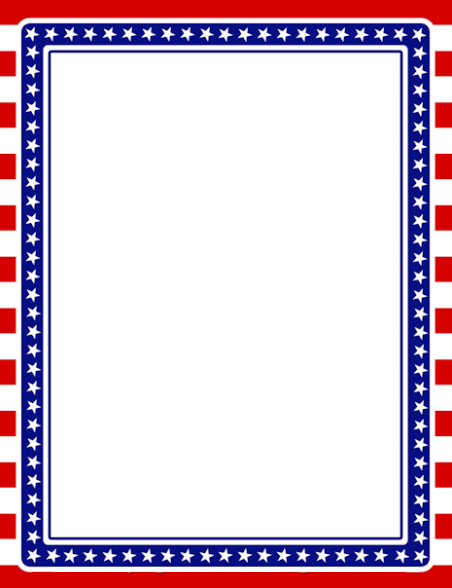 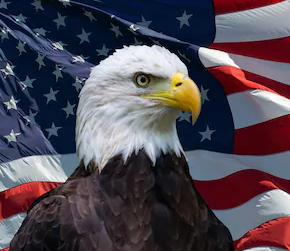 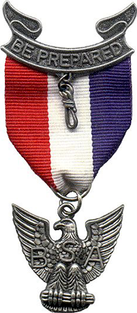 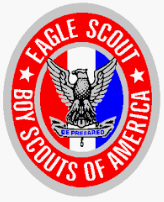 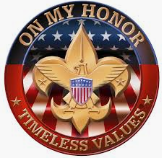 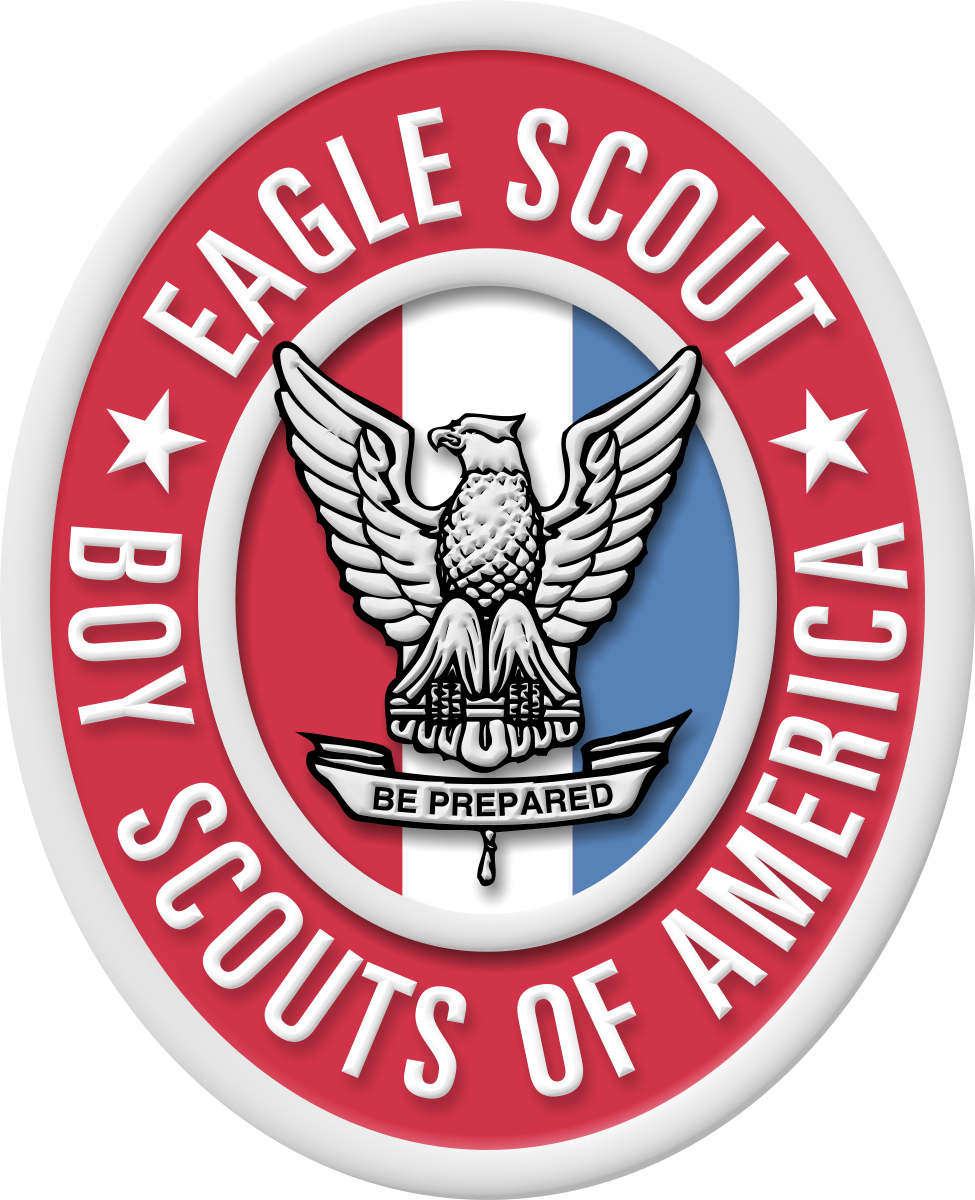 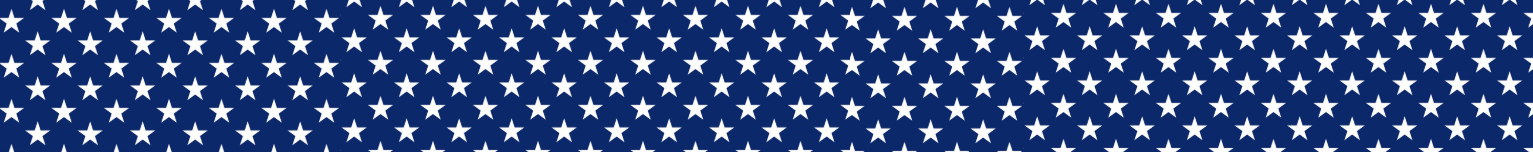 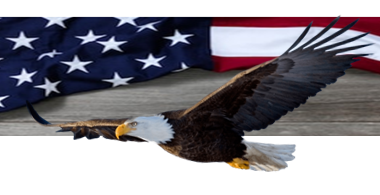 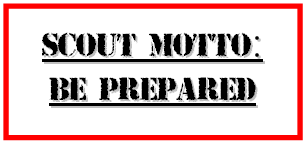 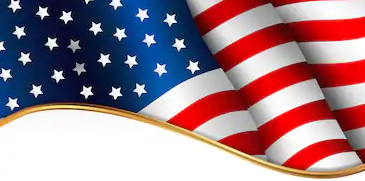 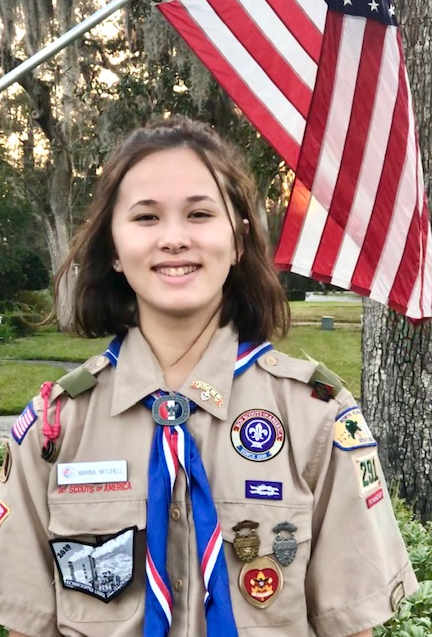                                                                                                                                                                               Marina Mitchell     Troop 291